СПРАВКАо применении здоровьесберегающих технологий, используемых учителем в образовательном процессеВ настоящее время является актуальным вопрос оздоровления учащихся школьного возраста. В эти годы формируется осанка, идет активный рост и развитие всех систем организма.Учитель начальных классов Магомедова З.С. старается активно внедрять здоровьесберегающие технологии обучения.Физкультминутки - естественный элемент на уроках педагога Физкультминутки проводит, учитывая специфику возраста, зачастую с музыкальным сопровождением. Время начала физкультминутки выбирает, ориентируясь на состояние, когда у значительной части учащихся начинает проявляться утомление (чаще всего в середине урока).При проведении физкультминуток учитывает 2 условия:Состав упражнений должен зависеть от особенностей урока;2.Обязательным является эмоциональная составляющая физкультминутки. Занятия должны проводиться на положительном эмоциональном уровне. Выполнение упражнений со скучающим видом, нехотя, как бы делая одолжение учителю, желаемого результата не даст, скорее, наоборот.В состав упражнений для физкультминуток включает.-упражнения по формированию осанки,-укреплению зрения,-укрепления мышц рук,-отдых позвоночника,-релаксационные упражнения для мимики лица,-потягивание,-упражнения, направленные на выработку рационального дыхания. Использование физкультминуток позволяет использовать оставшееся время урока гораздо интенсивнее и с большей результативностью.Пропаганду' здорового образа жизни веду, практически, на каждом уроке.На уроках русского языка это может быть запись с комментированием пословиц и поговорок о здоровье. Например: Береги платье снову, а здоровье смолоду. Болен — лечись, а здоров — берегись. Здоровье дороже денег: здоров буду — и денег добуду.На уроках окружающего мира: разговор о правильном питании школьника, составление режима дня, рисование плакатов на тему: «Шум здоровью вредит».Часто на уроках организует групповую работу, в ходе которой уровень осмысления и усвоения материала заметно возрастает, детям значительно легче учиться вместе. Организует такую работу по-разному: места размещаются так, чтобы ученики могли видеть лица друг друга,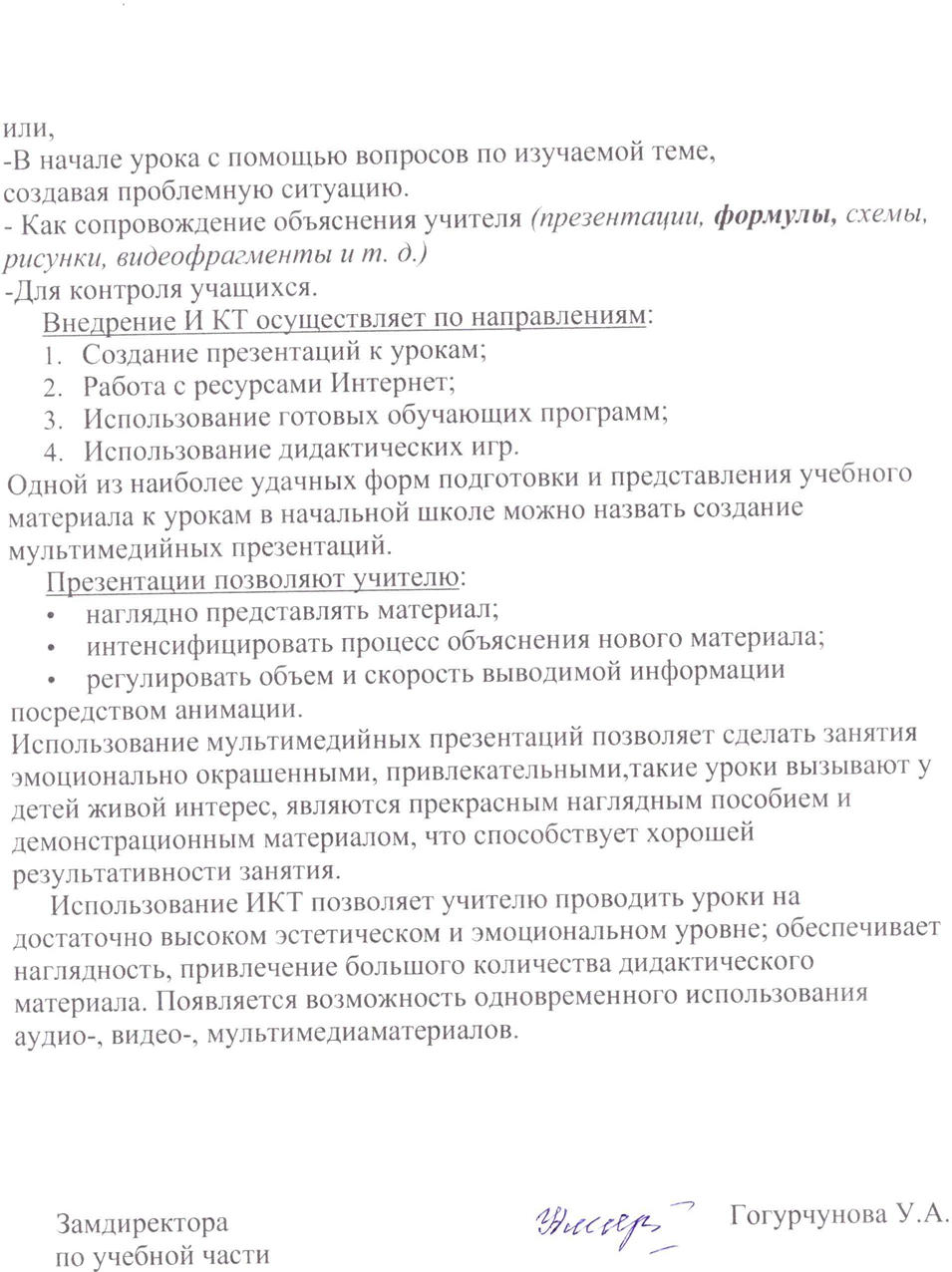 